Памятка для аудиторных организаторов Всероссийских проверочных работ (ВПР) и Национального исследования качества образования (НИКО)	ВПР и НИКО проводятся в учреждениях, в которых обучающиеся осваивают образовательные программы начального и основного общего образования.Организатор в аудитории:Готовит кабинет к проведению исследования;Обеспечивает рассадку участников;Выдает отдельный код каждому участнику, в протоколе фиксируется соответствие кода и ФИО участника; Проводит инструктаж	 на основе приведённого текста       (5 мин.);Организует выдачу участникам распечатанных вариантов проверочной работы для выполнения заданий;Следит, чтобы каждый участник переписал выданный ему код в специально отведенное поле в  верхней правой части каждого листа с заданиями;Организует выполнение участниками работы. В процессе проведения работы обеспечивает порядок в аудитории;Собирает все комплекты по окончании проведения работы и передает школьному координатору.В случае выявления экстренных ситуаций должен сообщить школьному координатору.ГБУ «ИНСТИТУТ ОЦЕНКИ КАЧЕСТВА ОБРАЗОВАНИЯ РЕСПУБЛИКИ ТЫВА»Памятка для аудиторных организаторовг. Кызыл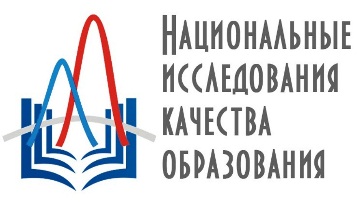 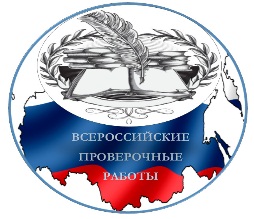 